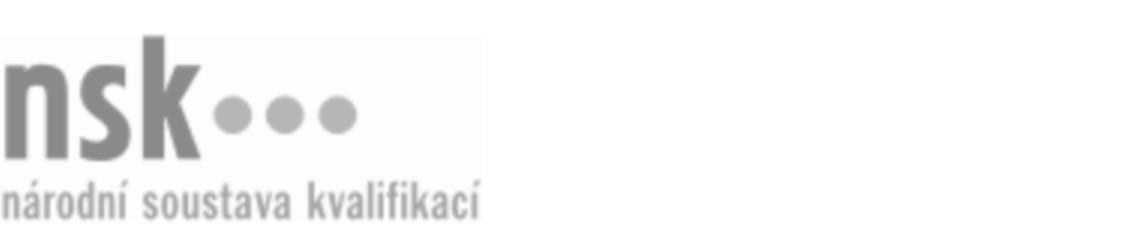 Kvalifikační standardKvalifikační standardKvalifikační standardKvalifikační standardKvalifikační standardKvalifikační standardKvalifikační standardKvalifikační standardChovatel/chovatelka okrasných a akvarijních ryb (kód: 41-003-H) Chovatel/chovatelka okrasných a akvarijních ryb (kód: 41-003-H) Chovatel/chovatelka okrasných a akvarijních ryb (kód: 41-003-H) Chovatel/chovatelka okrasných a akvarijních ryb (kód: 41-003-H) Chovatel/chovatelka okrasných a akvarijních ryb (kód: 41-003-H) Chovatel/chovatelka okrasných a akvarijních ryb (kód: 41-003-H) Chovatel/chovatelka okrasných a akvarijních ryb (kód: 41-003-H) Autorizující orgán:Ministerstvo zemědělstvíMinisterstvo zemědělstvíMinisterstvo zemědělstvíMinisterstvo zemědělstvíMinisterstvo zemědělstvíMinisterstvo zemědělstvíMinisterstvo zemědělstvíMinisterstvo zemědělstvíMinisterstvo zemědělstvíMinisterstvo zemědělstvíMinisterstvo zemědělstvíMinisterstvo zemědělstvíSkupina oborů:Zemědělství a lesnictví (kód: 41)Zemědělství a lesnictví (kód: 41)Zemědělství a lesnictví (kód: 41)Zemědělství a lesnictví (kód: 41)Zemědělství a lesnictví (kód: 41)Zemědělství a lesnictví (kód: 41)Týká se povolání:Chovatel ryb a vodní drůbeže; Chovatel okrasných a akvarijních rybChovatel ryb a vodní drůbeže; Chovatel okrasných a akvarijních rybChovatel ryb a vodní drůbeže; Chovatel okrasných a akvarijních rybChovatel ryb a vodní drůbeže; Chovatel okrasných a akvarijních rybChovatel ryb a vodní drůbeže; Chovatel okrasných a akvarijních rybChovatel ryb a vodní drůbeže; Chovatel okrasných a akvarijních rybChovatel ryb a vodní drůbeže; Chovatel okrasných a akvarijních rybChovatel ryb a vodní drůbeže; Chovatel okrasných a akvarijních rybChovatel ryb a vodní drůbeže; Chovatel okrasných a akvarijních rybChovatel ryb a vodní drůbeže; Chovatel okrasných a akvarijních rybChovatel ryb a vodní drůbeže; Chovatel okrasných a akvarijních rybChovatel ryb a vodní drůbeže; Chovatel okrasných a akvarijních rybKvalifikační úroveň NSK - EQF:333333Odborná způsobilostOdborná způsobilostOdborná způsobilostOdborná způsobilostOdborná způsobilostOdborná způsobilostOdborná způsobilostNázevNázevNázevNázevNázevÚroveňÚroveňChov remontních a plemenných ryb, zajištění výtěru rybChov remontních a plemenných ryb, zajištění výtěru rybChov remontních a plemenných ryb, zajištění výtěru rybChov remontních a plemenných ryb, zajištění výtěru rybChov remontních a plemenných ryb, zajištění výtěru ryb33Odchov raných stádií plůdku a chov ryb do prodejní velikostiOdchov raných stádií plůdku a chov ryb do prodejní velikostiOdchov raných stádií plůdku a chov ryb do prodejní velikostiOdchov raných stádií plůdku a chov ryb do prodejní velikostiOdchov raných stádií plůdku a chov ryb do prodejní velikosti33Kontrola kvality chovného prostředí okrasných a akvarijních rybKontrola kvality chovného prostředí okrasných a akvarijních rybKontrola kvality chovného prostředí okrasných a akvarijních rybKontrola kvality chovného prostředí okrasných a akvarijních rybKontrola kvality chovného prostředí okrasných a akvarijních ryb33Provádění údržby odchovných zařízení a asanačních opatření v chovech okrasných a akvarijních rybProvádění údržby odchovných zařízení a asanačních opatření v chovech okrasných a akvarijních rybProvádění údržby odchovných zařízení a asanačních opatření v chovech okrasných a akvarijních rybProvádění údržby odchovných zařízení a asanačních opatření v chovech okrasných a akvarijních rybProvádění údržby odchovných zařízení a asanačních opatření v chovech okrasných a akvarijních ryb33Provádění zooveterinárních opatření v chovech okrasných a akvarijních rybProvádění zooveterinárních opatření v chovech okrasných a akvarijních rybProvádění zooveterinárních opatření v chovech okrasných a akvarijních rybProvádění zooveterinárních opatření v chovech okrasných a akvarijních rybProvádění zooveterinárních opatření v chovech okrasných a akvarijních ryb44Zajišťování potravy a krmení rybZajišťování potravy a krmení rybZajišťování potravy a krmení rybZajišťování potravy a krmení rybZajišťování potravy a krmení ryb33Třídění, počítání, přeprava a distribuce ryb k prodejiTřídění, počítání, přeprava a distribuce ryb k prodejiTřídění, počítání, přeprava a distribuce ryb k prodejiTřídění, počítání, přeprava a distribuce ryb k prodejiTřídění, počítání, přeprava a distribuce ryb k prodeji33Chovatel/chovatelka okrasných a akvarijních ryb,  29.03.2024 6:47:52Chovatel/chovatelka okrasných a akvarijních ryb,  29.03.2024 6:47:52Chovatel/chovatelka okrasných a akvarijních ryb,  29.03.2024 6:47:52Chovatel/chovatelka okrasných a akvarijních ryb,  29.03.2024 6:47:52Strana 1 z 2Strana 1 z 2Kvalifikační standardKvalifikační standardKvalifikační standardKvalifikační standardKvalifikační standardKvalifikační standardKvalifikační standardKvalifikační standardPlatnost standarduPlatnost standarduPlatnost standarduPlatnost standarduPlatnost standarduPlatnost standarduPlatnost standarduStandard je platný od: 15.01.2021Standard je platný od: 15.01.2021Standard je platný od: 15.01.2021Standard je platný od: 15.01.2021Standard je platný od: 15.01.2021Standard je platný od: 15.01.2021Standard je platný od: 15.01.2021Chovatel/chovatelka okrasných a akvarijních ryb,  29.03.2024 6:47:52Chovatel/chovatelka okrasných a akvarijních ryb,  29.03.2024 6:47:52Chovatel/chovatelka okrasných a akvarijních ryb,  29.03.2024 6:47:52Chovatel/chovatelka okrasných a akvarijních ryb,  29.03.2024 6:47:52Strana 2 z 2Strana 2 z 2